 Republic of the 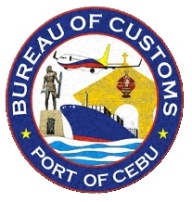 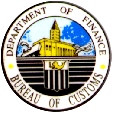 Department of FinanceBUREAU OF CUSTOMS                                           Tel. No (032) 232-0160        	e-mail: boc_cebu@yahoo.com          Fax No. (032) 231-6782                                         	     NOTICE OF AUCTION SALEPursuant to the provision of Section 2601 to 2610 of the Tariff and Customs Code of the Philippines, as amended, in relation to CAO 10-2007 dated November 28, 2007 and other relevant Customs Memorandum Orders, there will be a Public Auction Sale through Sealed Bidding to be conducted by the Auction and Cargo Disposal Division, Port of Cebu, on June 20, 2016, MONDAY at 2:00pm  to be held at the Conference Room, Second Floor, Cebu Customshouse. The articles shall be available for viewing on June 17, 2016, FRIDAY at the rented warehouse by the Bureau of Customs located at OPASCOR Extension Yard.                 In the event of failed bidding, the second auction date shall automatically be on June 21, 2016 at the same floor price without need of further publication/posting. When the difference between the highest and the second highest bid is within ten percent (10%) of the highest bid, clustering occurs.  In such case, an open-bidding shall be conducted among the bidders of the particular sale lot who are present with the highest bid serving as the new floor price. Only bids raised by three percent (3%) more than the new floor price shall be considered and the highest bid in the open-bidding shall be declared as the winner. Otherwise, the highest sealed bid shall be declared as the winner. Various ArticlesLocation: CIP Holding Area, Port of Cebu“AS IS WHERE IS”Sale Lot No. 15-2016Articles - 30X40 container said to contain PlywoodConsignee:		Gcc Trading and R2h TradingDate of Arrival:	January 19, 25, 2015 and February 16, 19, 2015Abandonment Proceeding No. 08-2016	- 10X40 containersAbandonment Proceeding No. 09-2016 	- 8X40 containersAbandonment Proceeding No. 10-2016 	- 2X40 containersAbandonment Proceeding No. 11-2016	- 6X40 containersAbandonment Proceeding No. 12-2016	- 4X40 containersContainer Van Nos.Floor Price: 280,000.00/container X 30 containers = PhP 8,400,000.00Total Floor Price: PhP 8,400,000.00Sale Lot No. 16-2016Articles – One (1) Unit Used Motor Vehicle 2004 Lexus RX330 subject to Abandonment Proceeding No. 06-2016 	Consignee:		Ritchie KlinkDate of Arrival: 	August 27, 2015Container Van No. TGHU1645700				 Floor Price: PhP 896,201.00      Sale Lot No. 17-2016Articles – 1X40 container said to contain Used Truck Replacement Parts subject to Cebu Seizure Identification Case No. 07-2015Consignee:		Jong Hap Trading Parts Inc.Date of Arrival:	 November 22, 2014Container Van No. HMCU9015969	Make				  Engine No.		Chassis No.		 Color	Isuzu Dumptruck 6-Wheeler		  GHL1-320682	FRR35C35-7000475	 White	Mitsubishi Canter Tanker 6-Wheeler	  4M51-B54464	FE73EB-504594	 White	Floor Price Isuzu Dumptruck 6-Wheeler		- Php 430,000.00	       Mitsubishi Canter Tanker 6-Wheeler	- Php 380,000.00	Total Floor Price: Php 810,000.00Not Subject to Issuance of Certificate of PaymentSale Lot No. 18-2016Articles – 2X20 containers said to contain Biz Phone Set subject to Abandonment Proceeding No. 18-2014Consignee:		Broadwater (Hk) Ltd. To The Order Of Citibank and Kada Food Corp.Date of Arrival: 	February and March 20, 2014Container Van Nos. TEMU4930248 – Two (2) Pallets Tandy BIZ Phone BIZH535T consisting of 280 Sets X Php 3,000.00/Set = Php 840,000.00FCIU4508480 – One (1) Pallet Tandy BIZ Phone BIZH535T consisting of 81 Sets X Php 3,000.00/Set = Php 243,000.00Total Floor Price: Php 1,083,000.00Sale Lot No. 19-2016Articles – 2X40 containers said to contain PVC Crushed/Chips subject to Cebu Seizure Identification Case No. 77-2014Consignee:		Blue Impulse TradingDate of Arrival: 	October 11, 2014Floor Price: Php 1,074,168.00Sale Lot No. 20-2016	Articles – 14X20 containers said to contain Tiles subject to Cebu Seizure Identification Case No. 64-2014Consignee:		City Walker Business Ventures, Inc.Date of Arrival:	July 5, 2014Container Van Nos. EMCU371223-8	1,304 @ 17 pcs/carton 	300mmx300mm EISU375594-7	1,304 @ 17 pcs/carton 	300mmx300mm LTIU305989-2	1,000 @ 4 pcs/carton		600mmx600mm   FCIU338868-8	1,000 @ 4 pcs/carton			-do-				EMCU377484-1	1,000 @ 4 pcs/carton			-do-		DRYU237695-7	1,000 @ 4 pcs/carton			-do-				FCIU351081-5	1,000 @ 4 pcs/carton			-do-		TEMU204170-3	1,000 @ 4 pcs/carton			-do-		EGHU315269-5	1,000 @ 4 pcs/carton			-do-		IMTU304660-8	1,000 @ 4 pcs/carton			-do-			TCLU350491-3	1,000 @ 4 pcs/carton			-do-		EGSU308325-8	1,000 @ 4 pcs/carton			-do-			EISU375337-4	1,000 @ 4 pcs/carton			-do-				DRYU265497-6	1,000 @ 4 pcs/carton			-do-Total Floor Price: Php 4,024,563.00Sale Lot No. 21-2016	Articles – 13X20 containers said to contain Rice (Animal Feeds) subject to Abandonment Proceeding No. 115-2013, 111-2013, 102-2013, 13-2016Consignee:		MMSM TradingDate of Arrival:	March 2013Container Van Nos.Floor Price: 125.00/Bag X More or Less 6,500 Bags = PhP 812,500.00Total Floor Price: PhP 812,500.00As per results of laboratory analysis of Milled Rice and Glutinous Rice Samples inside the 13X20’ container vans conducted by the Grains Quantity Control Officer of NFA, Provincial Office, the stocks were recommended as ingredients for animal feeds.BASIC GUIDELINES:Filing/submission of all participants (whether natural or juridical) accomplished and duly notarized Bidder’s Information Form, certified true copy of the latest  Income and Business Tax Returns duly  stamped “RECEIVED” by the Bureau of Internal  Revenue  with  the validated tax payment made thereon and other documents such as ID, Community Tax Certificate, Business Permits, Certificate of  Registration of Business Name issued by the Department of Trade and Industry or Securities and Exchange Commission and the above-mentioned requirements, not later than two (2) days prior to the day of auction.For Sale Lot No. 15-2016, Interested bidders must be Accredited wood trader/importer by DENR and Member of the Philippine Wood Producers Association and with existing allocation under the wood industry rationalization program;For Sale Lot No. 17-2016, Interested bidders must be a DTI Accredited Truck/Bus/Rebuilders;For Sale Lot No. 21-2016, Interested bidders must be a BAI Registered as “Commercial Only M” Feed Miller/Mixed Feeds Manufacturer, Release shall be supervised by ESS, CIIS and COA Representatives, Mayors Permit.Payment of PhP2,020.00 Registration Fee (non-refundable).Posting of a duly receipted bond in cash or manager’s check in an amount equivalent to twenty percent (20%) of the floor price of the sale lot. The Bond shall be refunded to the losing bidder after the closing of the auction.Registration with the Chief, ACDD, shall be done on June 16 and 17, 2016 before the date of the actual bidding; thereafter, registration is closed. At the end of the bidding, the highest bidder shall be required to pay in cash/manager’s check equivalent to fifty percent (50%) of the bid price “ON THE SPOT” upon announcement of the winning bid on top of the bond in cash or manager’s check as required in No. 4 hereof. The remaining balance shall be paid on the succeeding business day. Failure to make any of the payments as required shall disqualify the bidder from participating further in the auction sale and the negotiated sale thereof, if applicable. This is without prejudice to the forfeiture of the cash bond and other payments made and the imposition of other sanctions as may be warranted.             Payment with  Manager’s Check to  the Bureau  of  Customs, District Port  of Cebu (BOC, POC) shall bear:      a. Pay to: LBP BOC EO IFO BOC FAO (Name of Bidder).   The Bureau of Customs, District Port of Cebu, reserves the right to ensure that only those who have complied with the herein enumerated requirements shall register and participate in the public auction. Port of Cebu, Cebu City, Philippines, June 8, 2016.                                                                            ATTY. RICO REY FRANCIS S. HOLGANZA						Officer In Charge, Port of CebuTCNU4061910TCNU5912260TEGU6815356TRLU7309600WHLU5257728WHLU5550340WHLU5558450WHLU5771552YMLU8849805YMLU8522957YMLU8426906TCNU6188441YMLU8366983DRYU9108030TCNU5216220 CAIU8848854TCLU5722339YMLU8587460 TCLU8968096YMLU8686652FCIU8995853YMLU8691303SEGU4584982YMLU8753344TCNU6414024YMLU8765469TEMU7672321YMLU8831175WHLU5741075GESU5453365FCIU2715873FCIU3991644GESU2706080GESU2435727FCIU3186270FCIU2377903APZU3103402TTNU1403884APZU3516324TGHU2567475HMCU3025912EISU3934731TGHU0245700